Publicado en Valladolid el 12/06/2024 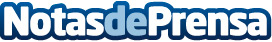 Litia Legal consigue el reconocimiento de un complemento por maternidad de 288€ y 21.234€ en atrasosLa Administración había denegado inicialmente la reclamación por considerar prescrito el derecho. El Instituto Nacional de la Seguridad Social revisa su decisión y reconoce un complemento permanente a la pensión de jubilación. El derecho de los padres de dos o más hijos, jubilados entre 2016 y 2021, a percibir el complemento por maternidad no prescribeDatos de contacto:Rebeca de Miguel ÁlvarezSocia Directora en Litia Legal983367135Nota de prensa publicada en: https://www.notasdeprensa.es/litia-legal-consigue-el-reconocimiento-de-un Categorias: Nacional Derecho Sociedad Otros Servicios http://www.notasdeprensa.es